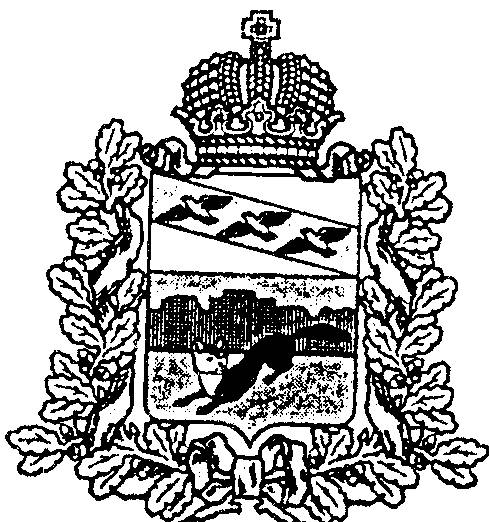 АДМИНИСТРАЦИЯБОЛЬШЕСОЛДАТСКОГО РАЙОНА КУРСКОЙ ОБЛАСТИПОСТАНОВЛЕНИЕот 13.12.2019    N 508с. Большое Солдатское   О  внесении изменений в постановление Администрации Большесолдатского района Курской области от 28.05.2014 № 203  «Об утверждении порядка осуществления полномочий органом (должностным лицом) внутреннего муниципального финансового контроля  Администрации Большесолдатского района Курской области»  ( с изменениями и дополнениями).В целях приведения Порядка осуществления полномочий органом (должностным лицом) внутреннего муниципального финансового контроля Администрации Большесолдатского района в соответствие с изменениями, внесенными в Бюджетный кодекс Российской Федерации Федеральным законом от 26.07.2019 года № 199 – ФЗ « О внесении изменений в Бюджетный кодекс Российской Федерации в части совершенствования государственного (муниципального) финансового контроля, внутреннего финансового контроля и внутреннего финансового аудита»,  Администрация Большесолдатского района Курской области Постановляет:          1. Внести в Порядок осуществления полномочий органом (должностным лицом) внутреннего муниципального финансового контроля Администрации Большесолдатского района, утвержденный постановлением Администрации Большесолдатского района Курской области от 25.05.2014 года № 203 (с изменениями и дополнениями) следующие изменения:1.1. В разделе I « Общие положения»:1.1.1. В пункте 3 слова «в сфере бюджетных правоотношений» исключить;1.1.2. Пункт 6 изложить в новой редакции:«6. Орган (должностное лицо) внутреннего муниципального финансового контроля Администрации Большесолдатского района при осуществлении контрольной деятельности осуществляет полномочия:- контроль за соблюдением положений правовых актов, регулирующих бюджетные правоотношения, в том числе устанавливающих требования к бухгалтерскому учету и составлению и представлению бухгалтерской (финансовой) отчетности муниципальных учреждений;- контроль за соблюдением положений правовых актов, обуславливающих публичные нормативные обязательства и обязательства по иным выплатам физическим лицам из бюджетов бюджетной системы Российской Федерации, а также за соблюдением условий договоров (соглашений) о предоставлении средств из бюджета муниципального района «Большесолдатский район» Курской области, муниципальных контрактов;- контроль за соблюдением условий договоров (соглашений), заключенных в целях исполнения договоров (соглашений) о предоставлении средств из бюджета, а также в случаях, предусмотренных Бюджетным кодексом Российской Федерации, условий договоров (соглашений), заключенных в целях исполнения муниципальных контрактов;- контроль за достоверностью отчетов о результатах предоставления и (или) использования бюджетных средств (средств, предоставленных из бюджета), в том числе отчетов о реализации муниципальных программ, отчетов об исполнении муниципальных заданий, отчетов о достижении значений показателей результативности предоставления средств из бюджета;- контроль в сфере закупок, предусмотренный законодательством Российской Федерации о контрактной системе в сфере закупок товаров, работ, услуг для обеспечения государственных и муниципальных нужд.».1.1.3. Пункт 7 изложить в новой редакции: « 7. Объектами контроля являются:а) главные распорядители (распорядители, получатели) бюджетных средств, главные администраторы (администраторы) доходов бюджета муниципального района «Большесолдатский район» Курской области, главные администраторы (администраторы) источников финансирования дефицита бюджета муниципального района «Большесолдатский район» Курской области;б) финансовый орган муниципального района «Большесолдатский район» Курской области, бюджету которого предоставлены межбюджетные субсидии, субвенции, иные межбюджетные трансферты, имеющие целевое назначение, бюджетные кредиты, Администрация Большесолдатского района;в) муниципальные учреждения;г) муниципальные унитарные предприятия;д) хозяйственные товарищества и общества с участием муниципального района «Большесолдатский район» Курской области в их уставных (складочных) капиталах, а также коммерческие организации с долей (вкладом) таких товариществ и обществ в их уставных (складочных) капиталах;е) юридические лица (за исключением муниципальных учреждений,  муниципальных унитарных предприятий, хозяйственных товариществ и обществ с участием муниципального района «Большесолдатский район» Курской области в их уставных (складочных) капиталах, а также коммерческих организаций с долей (вкладом) таких товариществ и обществ в их уставных (складочных) капиталах), индивидуальные предприниматели, физические лица, являющиеся:юридическими и физическими лицами, индивидуальными предпринимателями, получающими средства из бюджета муниципального района «Большесолдатский район»  Курской области на основании договоров (соглашений) о предоставлении средств из бюджета муниципального района «Большесолдатский район»  Курской области и (или) муниципальных контрактов, кредиты, обеспеченные муниципальными гарантиями;исполнителями (поставщиками, подрядчиками) по договорам (соглашениям), заключенным в целях исполнения договоров (соглашений) о предоставлении средств из бюджета муниципального района «Большесолдатский район»  Курской области и (или) муниципальных контрактов, которым в соответствии с федеральными законами открыты лицевые счета в Федеральном казначействе, финансовом органе муниципального района «Большесолдатский район»  Курской области;ж) кредитные организации, осуществляющие отдельные операции с бюджетными средствами, в части соблюдения ими условий договоров (соглашений) о предоставлении средств из соответствующего бюджета бюджетной системы Российской Федерации.   Внутренний муниципальный финансовый контроль в отношении объектов контроля (за исключением участников бюджетного процесса, бюджетных и автономных учреждений, муниципальных унитарных предприятий, хозяйственных товариществ и обществ с участием муниципального района «Большесолдатский район» Курской области в их уставных (складочных) капиталах, а также коммерческих организаций с долей (вкладом) таких товариществ и обществ в их уставных (складочных) капиталах) в части соблюдения ими условий договоров (соглашений) о предоставлении средств из бюджета, муниципальных контрактов, а также контрактов (договоров, соглашений), заключенных в целях исполнения указанных договоров (соглашений) и муниципальных контрактов, соблюдения ими целей, порядка и условий предоставления кредитов,  обеспеченных муниципальными гарантиями, целей, порядка и условий размещения средств бюджета  в ценные бумаги указанных юридических лиц осуществляется в процессе проверки главных распорядителей (распорядителей) бюджетных средств, главных администраторов источников финансирования дефицита бюджета, получателей бюджетных средств, заключивших договоры (соглашения) о предоставлении средств из бюджета, муниципальные контракты, или после ее окончания на основании результатов проведения проверки указанных участников бюджетного процесса.Внутренний муниципальный финансовый контроль за соблюдением целей, порядка и условий предоставления из бюджета муниципального образования межбюджетных субсидий, субвенций, иных межбюджетных трансфертов, имеющих целевое назначение, бюджетных кредитов, а также за соблюдением условий договоров (соглашений) об их предоставлении и условий контрактов (договоров, соглашений), источником финансового обеспечения (софинансирования) которых являются указанные межбюджетные трансферты, осуществляется органами внутреннего муниципального финансового контроля муниципального образования, из бюджета которого предоставлены указанные межбюджетные трансферты, в отношении:главных администраторов (администраторов) средств бюджета муниципального образования, предоставивших межбюджетные субсидии, субвенции, иные межбюджетные трансферты, имеющие целевое назначение, бюджетные кредиты;финансового органа и главных администраторов (администраторов) средств бюджета бюджетной системы Российской Федерации, которому предоставлены межбюджетные субсидии, субвенции, иные межбюджетные трансферты, имеющие целевое назначение, бюджетные кредиты, а также юридических и физических лиц, индивидуальных предпринимателей (с учетом положений пункта 2 статьи 266.1 Бюджетного кодекса Российской Федерации), которым предоставлены средства из этого бюджета.».1.1.4. В пункте 10:- подпункт «в» изложить в новой редакции:«в) назначать (организовывать) проведение экспертиз, необходимых для проведения проверок, ревизий и обследований;»;- подпункт «г» изложить в новой редакции:«г) направлять объектам контроля акты, заключения, представления и (или) предписания;подпункт «з» изложить в новой редакции:«з) направлять в суд иски о признании осуществленных закупок товаров, работ, услуг для обеспечения муниципальных нужд недействительными в соответствии с Гражданским кодексом Российской Федерации.» «и) получать необходимый для осуществления внутреннего муниципального финансового контроля постоянный доступ к государственным и муниципальным информационным системам в соответствии с законодательством Российской Федерации об информации, информационных технологиях и о защите информации, законодательством Российской Федерации о государственной и иной охраняемой законом тайне;»1.2.  В разделе III «Требование  к проведению контрольных мероприятий» пункт 31 изложить в новой редакции:«31. Программа контрольного мероприятия утверждается распоряжением Администрации Большесолдатского района.»1.3. В разделе «Проведение камеральной проверки» пункт 43 изложить в новой редакции»:« 43. Камеральная проверка проводится по месту нахождения органа (должностного лица) внутреннего муниципального финансового контроля Администрации Большесолдатского района на основании бюджетной отчетности, бухгалтерской (финансовой) отчетности и иных документов и информации, представляемых по запросу органа (должностного лица) внутреннего муниципального финансового контроля Администрации Большесолдатского района, а также информации, документов и материалов, полученных в ходе встречных проверок.» 1.4. В разделе «Реализация результатов проведения контрольных мероприятий»:1.4.1. Пункт 70 изложить в новой редакции:«70. При осуществлении полномочий по внутреннему муниципальному финансовому контролю, орган (должностное лицо) внутреннего муниципального финансового контроля направляет:а) представление – документ органа внутреннего муниципального финансового контроля, направляемый объекту контроля и содержащий информацию о выявленных бюджетных нарушениях и одно из следующих обязательных для исполнения в установленные в представлении сроки или в течение 30 календарных дней со дня его получения, если срок не указан, требований по каждому бюджетному нарушению:1) требование об устранении бюджетного нарушения и о принятии мер по устранению его причин и условий;2) требование о принятии мер по устранению причин и условий бюджетного нарушения в случае невозможности его устранения.б) предписание- документ органа внутреннего муниципального финансового контроля, направляемый объекту контроля в случае невозможности устранения либо неустранения в установленный в представлении срок бюджетного нарушения при наличии возможности определения суммы причиненного ущерба муниципальному образованию  в результате этого нарушения. Предписание содержит обязательные для исполнения в установленный в предписании срок требования о принятии мер по возмещению причиненного ущерба муниципальному образованию .в) уведомление о применении бюджетных мер принуждения - документ органа внутреннего муниципального финансового контроля, обязательный к рассмотрению финансовым органом, содержащий сведения о выявленных бюджетных нарушениях, предусмотренных главой 30 Бюджетного кодекса Российской Федерации, и об объемах средств, использованных с указанными нарушениями, по каждому бюджетному нарушению (без учета объема средств, использованных с этими бюджетными нарушениями и возмещенных в доход соответствующего бюджета до направления уведомления о применении бюджетных мер принуждения).».1.4.2. Пункт 71 изложить в новой редакции:«71. В представлениях и предписаниях не указывается информация о бюджетных нарушениях, выявленных по результатам внутреннего финансового контроля и внутреннего финансового аудита, при условии их устранения.».1.4.3. Пункт 74 изложить в новой редакции:«74. Представление и предписание в течение 10 рабочих дней со дня принятия решения об их направлении направляются (вручаются) представителю объекта контроля в соответствии с настоящим Порядком.».2. Контроль за исполнением настоящего постановления оставляю за собой.3. Постановление вступает в силу со дня его официального опубликования, за исключением  последних абзацев подпунктов  1.1.2. и  1.1.4. , которые вступают в силу с 01 января 2020 года.Глава Большесолдатского района   Курской области                                                                  В.П. Зайцев